           ΚΟΙΝΩΝΙΚΗ ΣΥΜΠΡΑΞΗ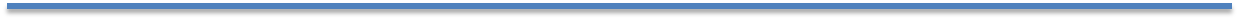 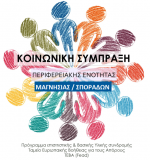 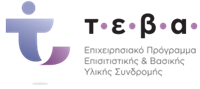        ΠΕΡΙΦΕΡΕΙΑΚΗΣ ΕΝΟΤΗΤΑΣ             ΜΑΓΝΗΣΙΑΣ/ΣΠΟΡΑΔΩΝ  ΠΡΟΣΚΛΗΣΗΕνημερωτικής Ημερίδας – Εκδήλωσης του ΤΕΒΑμε τη συμμετοχή και του Κέντρου Κοινότητας του Δήμου Ζαγοράς - ΜουρεσίουΒασικός άξονας της ημερίδας είναι η ενημέρωση των ωφελούμενων και δυνητικά ωφελούμενων του Προγράμματος ΤΕΒΑ σχετικά με τις:Υγιείς σχέσεις μέσα στην οικογένεια  Η ημερίδα θα πραγματοποιηθεί την Τετάρτη 16 Νοεμβρίου 2022 και ώρα  18:00 μ.μ. στο Δημοτικό Σχολείο Ζαγοράς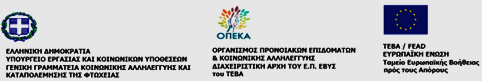 Υπηρεσίες ψυχοκοινωνικής στήριξης, ενδυνάμωσης και κοινωνικής ένταξης ειδικών ομάδων	           ΚΟΙΝΩΝΙΚΗ ΣΥΜΠΡΑΞΗ       ΠΕΡΙΦΕΡΕΙΑΚΗΣ ΕΝΟΤΗΤΑΣ             ΜΑΓΝΗΣΙΑΣ/ΣΠΟΡΑΔΩΝ  ΠΡΟΣΚΛΗΣΗΕνημερωτικής Ημερίδας – Εκδήλωσης του ΤΕΒΑμε τη συμμετοχή και του Κέντρου Κοινότητας του Δήμου Ζαγοράς - ΜουρεσίουΒασικός άξονας της ημερίδας είναι η ενημέρωση των ωφελούμενων και δυνητικά ωφελούμενων του Προγράμματος ΤΕΒΑ σχετικά με τις:Υγιείς σχέσεις μέσα στην οικογένεια  Η ημερίδα θα πραγματοποιηθεί την Τετάρτη 16 Νοεμβρίου 2022 και ώρα  18:00 μ.μ. στο Δημοτικό Σχολείο ΖαγοράςΥπηρεσίες ψυχοκοινωνικής στήριξης, ενδυνάμωσης και κοινωνικής ένταξης ειδικών ομάδων